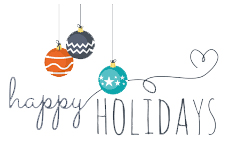 In celebration of the season of giving, making, or sharing, please enjoy this homemade sampler. Some items are from my garden and for others, I used store-bought ingredients. I hope you enjoy using them as much as I enjoyed making them!Salted Tomato Powder	Made using tomato paste & Maldon Sea salt flake, use this for flavoring soups, burgers or anywhere else you would like a touch of tomato flavor.Salted Basil Powder	Homegrown basil combines with Himalayan pink salt to make a powder perfect for any Italian dish. Try topping salads or pizza with this powder.Garlic Powder	After drying home-grown garlic, it was ground into a powder. Use sparingly as this garlic is hotter than store-bought garlic. Taste as you go when adding to marinades, sauces, dressings, etc.Basil Powder	Grinding dried basil into a powder created a wonderful way to add basil to any dish. Pairs great with any tomato-based dishes, but can be used in soups, salads, etc.Hand-Crafted Kahlua	Skip the store-bought coffee-flavored liquor and enjoy this instead. Add to hot cocoa, or over a glass of ice and a splash of milk.